Additional file 2, Corroborating the Lack of P. borchgrevinki Response Using limma and VoomTo validate our model and analysis of the three species, and the lack of response in P. borchgrevinki in particular, we inspected the BCV plot as well as downstream P-value histograms for the three species for signs of problems in our model.Figure 1, BCV Plot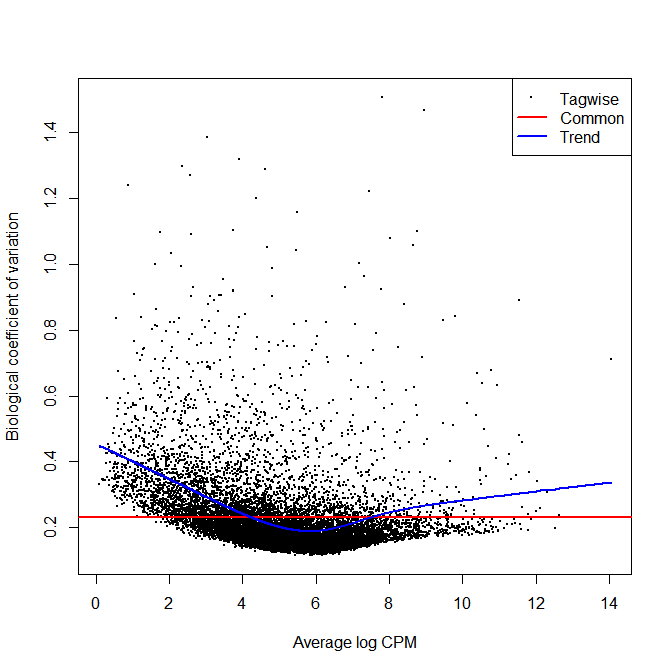 The common estimate of dispersion was 0.05335 and the BCV 0.231 both of which are well within expected levels for investigations on wild-caught specimens. Model errors will typically turn up as an inflation in the BCV or aberrant patterns on the BCV plot neither of which are apparent above in Figure 1. Looking next at the P-Value histograms from each species’ contrasts: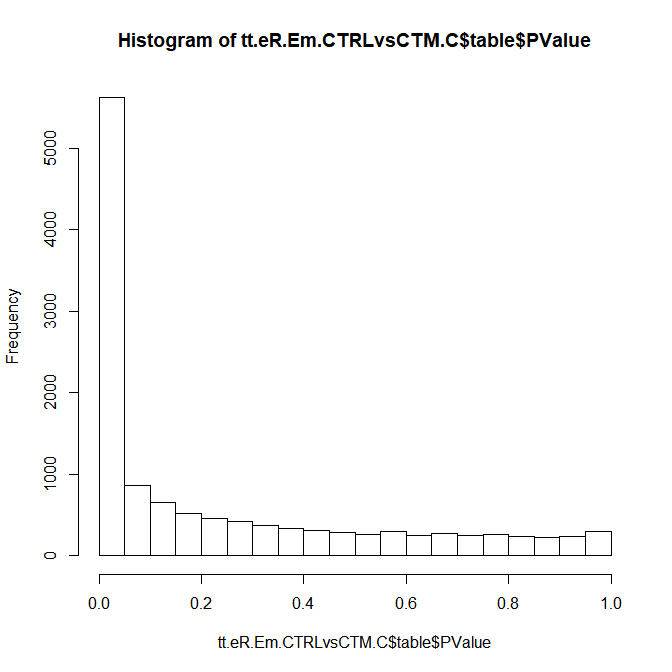 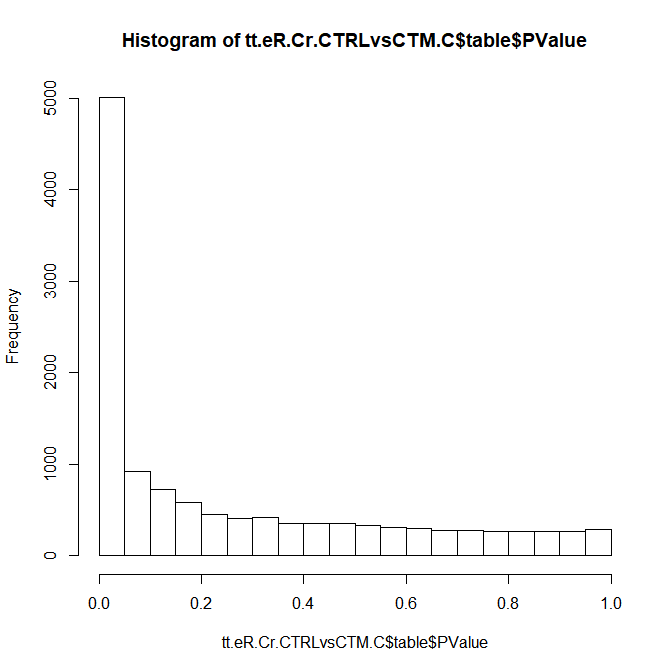 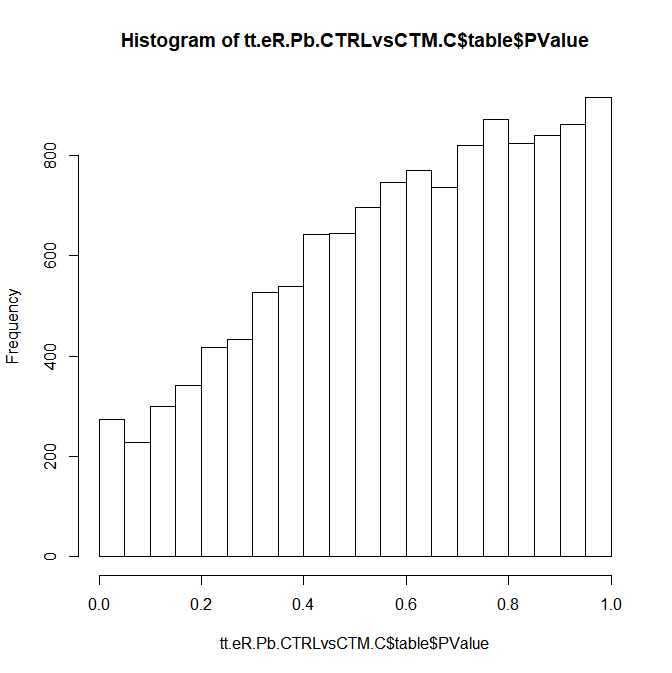 These show appropriate anti-conservative P-value histograms for E. maclovinus (Fig 2A) and C. rastrospinosus (Fig 2B) where strong treatment effects are present. However, the histogram for P. borchgrevinki does show a rising trend that could suggest a model failure. It is worth noting that for this last species, the aberrant P-value histogram coexists with a BCV plot (Figure 1) that does not suggest model problems and an MDS plot (Figure 3) that shows a lack of between group variation but otherwise does not suggest any unusual batch effects or unusual between specimen variation: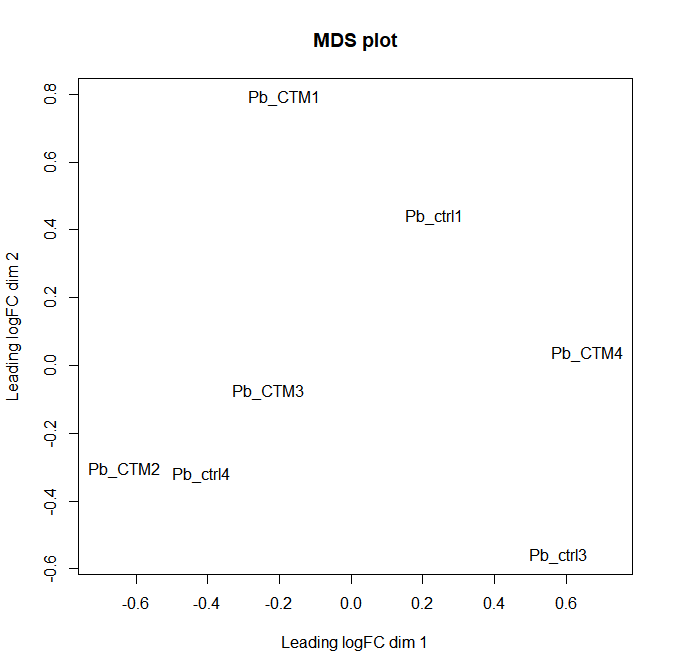 Though batch effects were not visible in this MDS plot we tested for the impact of any that may be present using RUV Seq [60] both with the empirical control gene approach and with residuals. Neither produced an improved distribution of samples based on PCA analysis nor did we find a meaningful increase in differentially expressed genes following correction for putative batch effects suggesting that none existed.While it is possible that the trend seen in the P. borchgrevinki P-value histogram is due to problems with the model such as unexpected batch effects or an incorrect estimate of variance, an alternative interpretation presented by searching public knowledgebases was that P- value estimation in edgeR may be particularly sensitive to between group heteroscedasticity in the absence of a treatment effect. Limma with Voom normalization was presented as a more robust alternative under these conditions, which we used to reanalyze the dataset and verify the validity of our original findings, including the lack of response in P. borchgrevinki.The analysis was carried out as presented in the main study. No and low count genes were excluded using a CPM>1 threshold of 12 libraries. We used the recommended “Analyzing as for a single factor” model design suggested in the edgeR and limma user guides though also explored a classic fully factorial design, and found no change in results. The RNA Seq reads were preprocessed with Voom run with the option to incorporate sample-specific quality weights.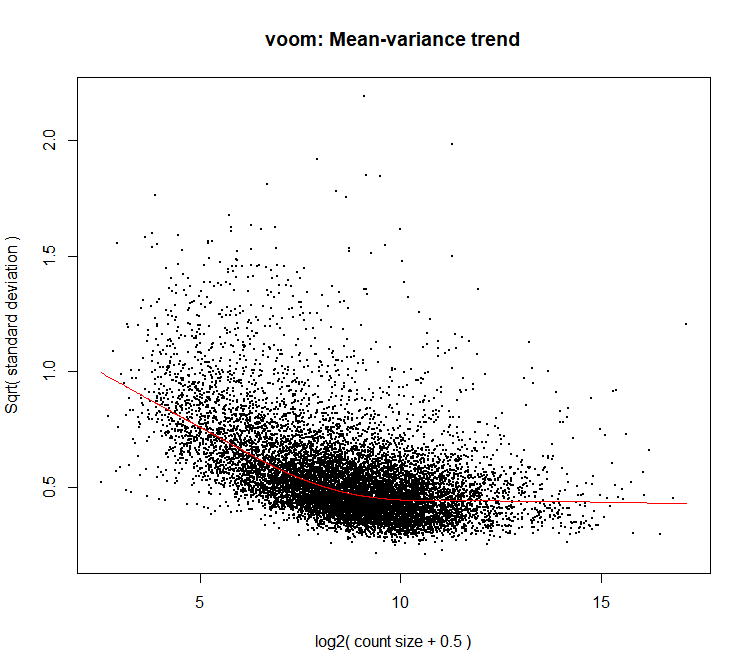 As before, contrasts were used to identify species specific responses in to heat stress. Due to observed differences in sensitivity between edgeR and limma we utilized 1 log2FC and FDR adjusted P-value < 0.05 thresholds for identifying differentially expressed genes in limma.The limma estimates are more conservative than the edgeR estimates but follows the same species trends in differential expression and corroborated the lack of response in P. borchgrevinki. Investigation of the resulting P-value histograms shown below again shows anti-conservative histograms for E. maclovinus (Figure 5A) and C. rastrospinosus (Figure 5B) but now a more appropriate uniform distribution for P. borchgrevinki (Figure 5C).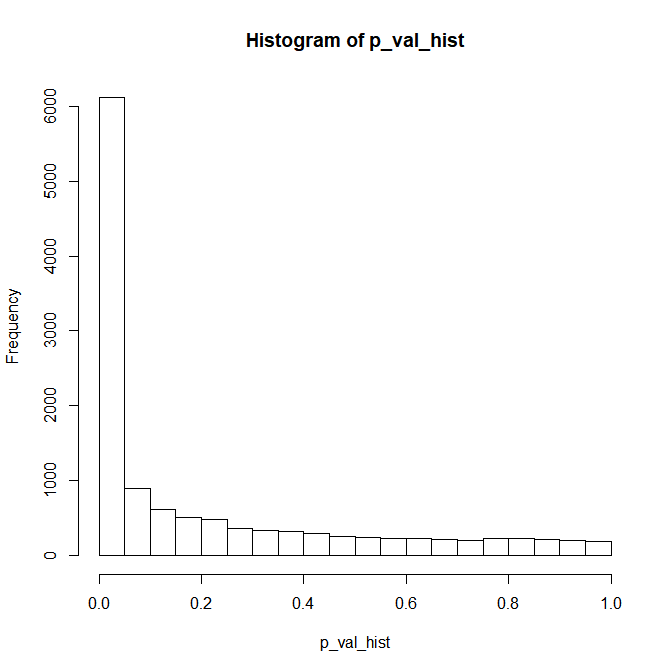 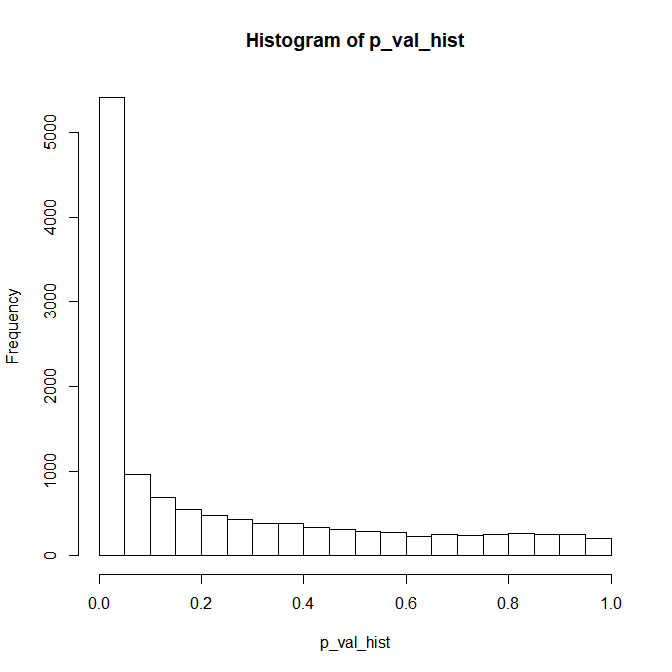 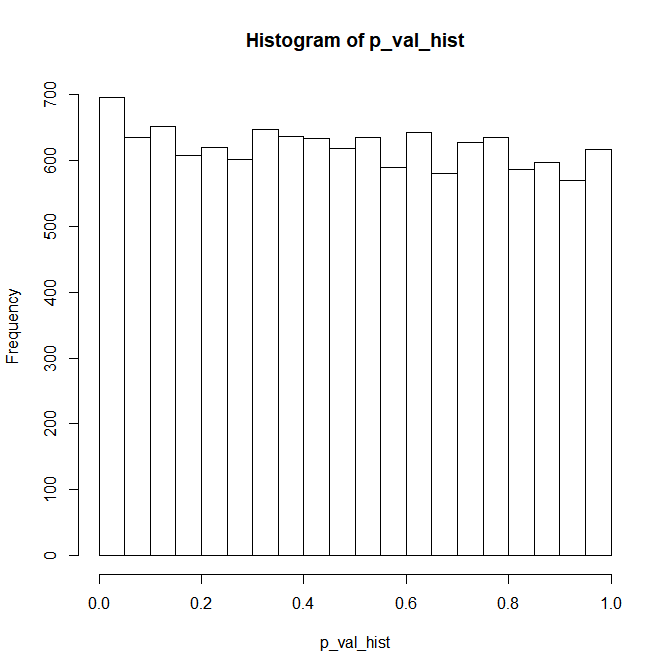 This separate limma analysis serves to validate the lack of response originally seen in the edgeR analysis of the P. borchgrevinki response. While limma detected fewer DE genes than the original edgeR analysis, this pattern is observed in all three species and likely reflects an innate biases of the differing approaches.Finally, to validate the biological accuracy of this analysis we carried out GO enrichment analysis using GOSeq on the E. maclovinus species specific, C. rastrospinosus species specific, as well as the shared E. maclovinus and C. rastrospinosus responses which were the focus of our original analysis. Common terms are shown in bold, unique terms are greyed.E. maclovinus Specific ResponseHere, limma with Voom has captured all of the enriched terms from the original analysis with some signs of greater specificity given the addition of two further enriched terms.C. rastrospinosus Specific ResponseAgain, there is broad conservation of the terms found from the original edgeR analysis with primary differences coming from greater specificity from several terms related to signaling, the response to stimulus, and tissue repair and replacement. The shared response between E. maclovinus and C. rastrospinosusFinally, looking at the shared response we again see that nearly all of the response detected from the edgeR analysis was conserved. Most additional enriched terms again serve to provide greater specificity in areas that already showed enrichment. The enrichment of several terms tied to the regulation of apoptosis was detected in the limma analysis only.Overall, Limma with Voom normalization shows a differing level of sensitivity but does validate the original response found from the edgeR analysis. The aberrant P-value histogram appears to be an artifact resulting from the lack of biological signal combined perhaps with heteroscedasticity but not an apparent failure to discriminate the biological response as they are conserved between the two distinct approaches of analyses.SPECIESLimma DE GENESedgeR DE GENESE. maclovinus1,4221,607C. rastrospinosus1,3411,410P. borchgrevinki725Limma + VoomLimma + VoomedgeRedgeRGO TermDE genesGO TermDE GenesEndoplasmic reticulum part109Endoplasmic Reticulum Part123Endoplasmic reticulum membrane 83Endoplasmic Reticulum Membrane96Protein folding35Protein Folding37Alcohol biosynthetic process22Alcohol Biosynthetic Process22Organic hydroxy compound biosynthetic process22organic hydroxy compound biosynthetic process22Small molecule biosynthetic process42Endoplasmic reticulum lumen21Limma + VoomLimma + VoomedgeRedgeRGO TermDE genesGO TermDE GenesExtracellular region76Extracellular region63Extracellular space74Extracellular space60Multicellular organismal process162Multicellular organismal process156Regulation of cell proliferation94Regulation of cell proliferation82Regulation of multicellular organismal process152Regulation of multicellular organismal process136Intrinsic component of plasma membrane72Intrinsic component of plasma membrane61Integral component of plasma membrane69Integral component of plasma membrane59Positive regulation of cell migration41Positive regulation of cell migration40Positive regulation of cell motility41Positive regulation of cell motility40G-protein coupled receptor activity28G-protein coupled receptor activity24Positive regulation of cellular component movement41Positive regulation of cellular component movement40Positive regulation of locomotion41Positive regulation of locomotion40Regulation of cell migration56Regulation of cell migration54Regulation of locomotion61Regulation of locomotion58Regulation of cell motility57Regulation of cell motility54Cell differentiation109Cell differentiation102Regulation of cellular component movement57Regulation of cellular component movement54Negative regulation of response to stimulus84Negative regulation response to stimulus84Inflammatory response31Inflammatory response31Regulation of signal transduction143Regulation of signal transduction139Single-multicellular organismal process155Receptor binding67Negative regulation of signal transduction67Extracellular matrix47Proteinaceous extracellular matrix32Developmental process268G-protein coupled receptor signaling pathway40Signaling receptor binding73Cell surface receptor signaling pathway130Regulation of multicellular organismal development104Negative regulation of cell proliferation48Transmembrane signaling receptor activity48Regulation of developmental process136Anatomical structure morphogenesis94Animal organ development84Signaling receptor activity52Plasma membrane part129Cell surface39Extracellular region part183Animal organ morphogenesis34Regulation of epithelial cell proliferation25Glycosaminoglycan binding22System development40Positive regulation of multicellular organismal process81Embryonic morphogenesis34Organic anion transport29Response to lipid50Cellular developmental process149Response to hormone45Positive regulation of cell proliferation48Negative regulation of multicellular organismal process63Response to endogenous stimulus67Response to oxygen-containing compound74Regulation of vasculature development23Limma + VoomLimma + VoomedgeRedgeRGO TermDE genesGO TermDE GenesRegulation of cellular process205Regulation of cellular process201Regulation of metabolic process147Regulation of metabolic process143Sequence-specific DNA binding37Sequence-specific DNA binding36Regulation of macromolecule metabolic process133Regulation of macromolecule metabolic process130Biological regulation218Biological regulation217RNA polymerase II transcription factor activity, sequence-specific DNA binding26RNA polymerase II transcription factor activity, sequence-specific DNA binding23Regulation of cellular metabolic process134Regulation of cellular metabolic process131Regulation of macromolecule biosynthetic process100Regulation of macromolecule biosynthetic process100Signal transduction99Signal transduction97Regulation of biological process208Regulation of  biological process204Intracellular signal transduction53Intracellular signal transduction52Response to stimulus107Response to stimulus102Regulation of cellular biosynthetic process100Regulation of cellular biosynthetic process101Regulation of primary metabolic process127Regulation of primary metabolic process127Regulation of gene expression104Regulation of gene expression105Regulation of cellular macromolecule biosynthetic process96Regulation of cellular macromolecule metabolic process96Regulation of biosynthetic process100Regulation of biosynthetic process101Regulation of RNA biosynthetic process83Regulation of RNA biosynthetic process85Nucleic acid binding transcription factor activity39Transcription factor activity, sequence-specific dna binding39Reg transcription, dna-templated84Reg nucleic acid-templated transcription 84DNA binding transcription factor activity42Negative regulation of biological process107Negative regulation of response to stimulus44Regulation of response to stimulus86Response to external stimulus39Response to lipid29Immune system process46Regulation of apoptotic process45Regulation of programmed cell death45Response to chemical62Response to biotic stimulus26Immune response29Response to external biotic stimulus25Negative regulation of cellular process97Transcription regulatory region sequence-specific DNA binding22Negative regulation of apoptotic process29Regulation of cell proliferation42Negative regulation of signal transduction35Negative regulation of programmed cell death29